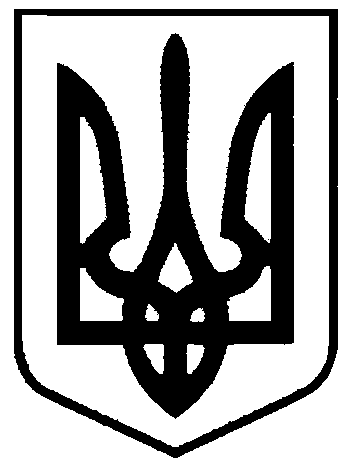 СВАТІВСЬКА МІСЬКА РАДАВИКОНАВЧИЙ КОМІТЕТРІШЕННЯвід  «20» вересня 2019 р.                        м. Сватове                                       № 73Про затвердження протоколу про результати електронного аукціону з продажу об’єкта малої приватизації по вул. Франка, 5 в м. СватовеКеруючись Законом України «Про приватизацію державного і комунального майна», Порядком проведення електронних аукціонів для продажу об’єктів малої приватизації, затвердженим постановою Кабінету Міністрів України від 10.05.2018року №432 (із змінами), враховуючи рішення сесії Сватівської міської ради № 27/5 від  22.01.2019 року «Про затвердження Переліку об’єктів комунальної власності Сватівської міської ради, що підлягають приватизації у 2019 році», «Положення про діяльність аукціонної комісії для продажу об’єктів малої приватизації», рішення сесії міської ради № 24/5 від 11.10..2018року «Про приватизацію  комунального майна територіальної громади м. Сватове», протокол №3 засідання аукціонної комісії від 18.09.2019 року, згідно з Протоколом про результатами електронного аукціону № UA-PS-2019-08-25-0000013-2  сформованого 14.09.2019 року 19:38:31 для забезпечення приватизації 15/50 частин житлового будинку  за адресою Луганська область, м. Сватове, вул. Франка, 5, загальною площею 18,7 жилою площею 13,7 кв.м. шляхом продажу на аукціоні з умовами,Виконавчий комітет Сватівської міської радиВИРІШИВ:1. Затвердити протокол про результати електронного аукціону № UA-PS-2019-08-25-0000013-2  сформованого 14.09.2019 року 19:38:31 оператором – ТОВ «ЗАКУПКИ.ПРОМ.УА»  через електронний майданчик якого запропоновано ціну у сумі 11 786,5 грн. (одинадцять  тисяч сімсот вісімдесят шість гривень 50 копійок) без врахування податку на додану вартість - покупцем Виноградовим В’ячкславом Олексійовичем, РНОКПП 2133113652. 2. Визнати переможцем електронних торгів з приватизації об’єкту малої приватизації комунальної власності територіальної громади м. Сватове, - 15/50 частин житлового будинку  за адресою Луганська область, м. Сватове, вул. Франка, 5  площею 18,7 кв.м – Виноградова В’ячеслава Олексійовича, РНОКПП  2133113652.  3. Аукціонній комісії з продажу об’єктів малої приватизації комунальної власності територіальної громади м. Сватове    забезпечити опублікування до 27.09.2019 (включно) протоколу про результати електронного аукціону № UA-PS-2019-08-25-0000013-2 від 14.09.2019 в електронній торговій системі.4. При укладенні договору купівлі-продажу з переможцем аукціону на ціну продажу об’єкта нараховується податок на додану вартість у розмірі 20 відсотків5. Провідному спеціалісту - юристу міської ради підготовити необхідні документи щодо укладення договору купівлі-продажу 15/50 частин житлового будинку  за адресою Луганська область, м. Сватове, вул. Франка,5 із переможцем електронних торгів Виноградовим В’ячеславом  Олексійовичем в сумі 14 143,8 грн. чотирнадцять  тисяч сто тридцять вісім гривень 80 копійок) з врахуванням податку на додану вартість.6. Контроль за виконанням даного рішення залишаю за собоюСватівський міський голова                                                                 Є.В. Рибалко